EPPO Datasheet: Ips subelongatusLast updated: 2021-06-11IDENTITYNotes on taxonomy and nomenclatureUntil recently, I. subelongatus Motschulsky, 1860 has often been confused with a very close species I. cembrae Heer. It was difficult to differentiate these species based on morphological characteristics and some authors considered I. subelongatus as synonymous with I. cembrae. However, the latest research, based on mitochondrial DNA sequences, established small but clear differences between two species and therefore that they may be considered as separate species: I. cembrae infesting larch in Europe and I. subelongatus infesting larch in Asia (Stauffer et al., 2001; Cognato & Sun, 2007; Cognato, 2015; Douglas et al., 2019). Therefore, the earlier records of I. cembrae in Asia (e.g. Maslov, 1988; Zhang et al., 2000; Izhevskiy et al., 2005; Pfeffer, 1995; Vorontsov, 1995) are associated with I. subelongatus. With respect to the whole Eurasian region, I. cembrae and I. subelongatus are regarded as presenting distinct phytosanitary risks.HOSTSThe major hosts of I. subelongatus are various larch species (Larix spp.), but the pest can also attack fir, spruce and pine (Mamaev, 1985). The beetle usually attacks cut logs, storm-damaged or dying trees, but sometimes it attacks standing live, stressed, trees.Host list: Abies, Larix gmelinii var. olgensis, Larix gmelinii var. principis-ruprechtii, Larix gmelinii, Larix kaempferi, Larix sibirica, Picea obovata, Picea, Pinus koraiensis, Pinus sibirica, Pinus sylvestrisGEOGRAPHICAL DISTRIBUTIONConsidering that a clear morphological distinction between I. subelongatus and I. cembrae is difficult, it is generally accepted that I. subelongatus is widespread in Asia and present in the north of the European part of Russia, and that I. cembrae is present in Europe (EPPO, 2005; 2021; EFSA, 2017; Gao et al., 2000; CABI, 2021; Douglas et al., 2019). In the future, identifying these species will require DNA analysis, especially for beetles from areas where the ranges of these species overlap.
EPPO Region: Russia (Eastern Siberia, Far East, Northern Russia, Western Siberia)
Asia: China (Beijing, Hebei, Heilongjiang, Henan, Hubei, Jilin, Liaoning, Neimenggu, Shaanxi, Shandong, Shanxi, Xinjiang, Yunnan), Japan (Hokkaido, Honshu), Korea Dem. People's Republic, Korea, Republic, Mongolia, Taiwan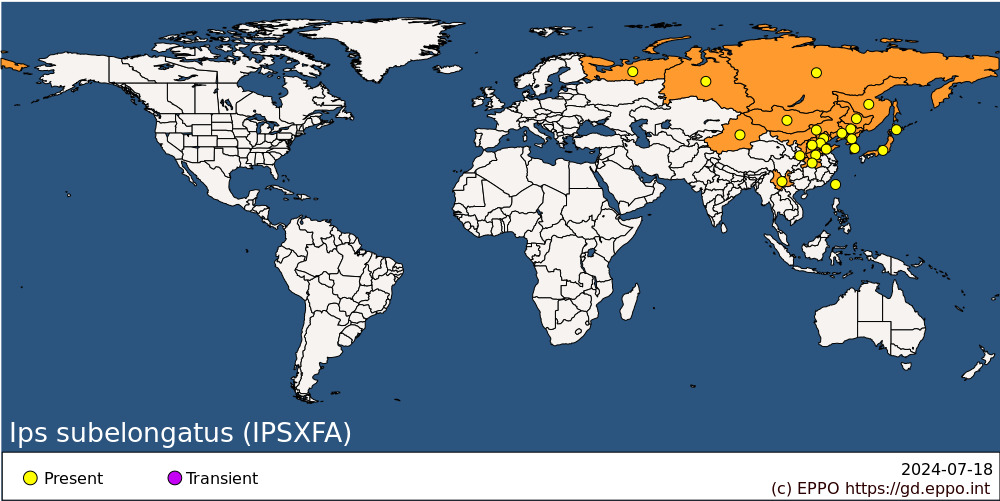 
BIOLOGYThe first (spring) mass flight of I. subelongatus usually occurs from mid-May to the end of June in the southern part of the area of its distribution, when midday temperature reaches 16–20°C, and lasts for 15–17 days. The lower threshold temperature for I. subelongatus flight was estimated as 5.97°C, with 42.95 degree-days required for initiation of spring flight (Lee et al., 2019). Adults aggregate in response to pheromones (Qiu et al., 1988; Zhang et al., 2000). After making galleries and laying eggs, some adults begin a second (‘sister’) flight, forming a ‘sister’ generation (Issaev, 1966; Maslov, 1988). This usually occurs from the end of June to the end of July in the same region and lasts 22–23 days. The adults from the first generation meanwhile continue additional feeding and enter diapause to prepare for overwintering. Sister generations follow in succession. Most adults overwinter in forest litter, whereas pupae, larvae and some adults overwinter under host bark (Schneider, 1977). I. subelongatus may lay eggs in stressed trees, but more usually in dying trees and cut trunks. The form and the depth of galleries varies greatly depending on the health of the tree. Female galleries, 3.0–3.5 mm wide, are usually 16–18 cm long but may sometimes reach 27 cm. Adults need additional feeding, which usually occurs on the trunk at the region of larval development, but, in the case of shortage of food, may also be on roots and at the zone of thin bark at the top of the trunk and on the branches. These galleries are characterized by high quantities of frass.DETECTION AND IDENTIFICATIONSymptomsFor I. subelongatus, characteristic symptoms are: flow of resin coming from the places where attempts have been made to lay eggs, typical gallery system with central chamber and radial larval galleries, sparse crowns of larch trees with partly dead tops and branches. Pest-infested trees often wilt and die. Due to the fact that the early morphological description of eggs, larva, pupa of this species may have belonged to I. cembrae, only I. subelongatus adults are described below. Since I. subelongatus and I. cembrae are very closely related species, it is assumed that the morphology of eggs, larva, and pupa will be identical (Kalina, 1969; EPPO, 2021). A brief morphological description of I. subelongatus is based on records by Сognato (2015) & Douglas et al. (2019).Morphology AdultBody. 4.2-6.5 mm long, 2.6 times longer than wide; pronotum 1.1-1.2 times longer than wide. There are four spines on the elytral declivity. I. subelongatus is distinguished from I. typographus by the shiny elytral declivity and interstrial punctures of the elytral disk, and from I. cembrae by more densely setose elytral declivity and larger body size (I. cembrae are usually only 3 to 5 mm long). It differs from North American Picea-feeding species and I. woodi by the space between the first and second spines, which is less than the length of the first spine (Сognato, 2015; Douglas et al., 2019).Detection and inspection methodsI. subelongatus can be detected by visual inspection of trees showing signs of damage. During a pest attack, sawdust is ejected from the entrance holes, and when young adults begin to feed on phloem around the passages, the bark can flake off. Pest detection can also be done with pheromone traps. The species can be identified based on morphological parameters, but DNA analysis is necessary to accurately distinguish it from I. cembrae. In trees attacked by these Ips species, the death of the crown of trees is observed. The sapwood of attacked trees turns blue due to blue stain fungi that beetles carry.PATHWAYS FOR MOVEMENTLaboratory experiments have shown that adult Ips sp. can fly continuously for several hours. In the field, however, flight has only been observed to take place over limited distances and then usually downwind. It was found that some individuals of Ips sp. can fly up to 45 km, but the distance for most of the beetles was 5 km (Jactel & Gaillard, 1991). Dispersal over longer distances occurs via transportation of the pest under the bark of logs. It is assumed that the distribution area of I. subelongatus was Asia, but later this species was introduced into the European part of Russia, probably with non-debarked wood (Douglas et al., 2019). There is little risk of movement with plants for planting, but Ips spp. could be carried as contaminating pests on other wood commodities.PEST SIGNIFICANCEEconomic impactI. subelongatus is a secondary pest in native Larix plantations, breeding in logs, wind-blown stems and dying trees. Drought conditions may promote pest attack on drought stressed trees. The situation for I. subelongatus has a much greater economic impact in Russia because larch (Larix sibirica) constitutes a much more important element of Siberian forests.I. subelongatus is regarded as one of the most serious pests of larch in the Asian part of the EPPO region. The most severe damage is usually observed in larch forests previously attacked by Dendrolimus sibiricus, Dasychira albodentata, Semiothisa continuaria, Xylotrechus altaicus and other pests, or damaged by forest fires, and is very often followed by outbreaks of other wood borers (scolytids, cerambycids and others), particularly, Scolytus morawitzi, Monochamus sutor, M. impluviatus, Melanophila guttulata (Issaev, 1966; Yu et al., 1984; Maslov, 1988; Vorontsov, 1995). I. subelongatus may continue to attack the same tree over several years. In particular, larvae sometimes encircle trunks feeding in the phloem, which may lead to the death of the infested tree. As in the case of other conifer bark beetles, I. subelongatus is a vector of blue-stain and other phytopathogenic fungi (Ceratocystis laricicola, Ceratocystiopsis minuta, Ophiostoma brunneociliatum, Ophiostoma piceae), which also damage the tree (Redfern et al., 1987; Yamaoka et al., 1998; Stauffer et al., 2001). Several fungal species belonging to four genera (Ceratocystiopsis, Endoconidiophora, Leptographium and Ophiostoma) associated with I. subelongatus have been identified in China on various species of larch (Larix spp.) and pine (Pinus sylvestris var. mongolica) (Liu et al., 2017; Wang et al., 2020). Researchers believe that it is these phytopathogenic fungi that can cause the death of trees. ControlThe main control measures for I. subelongatus are similar to those used for the control of other bark beetle species. The most effective measure is the sanitation felling of infested standing trees, as well as the harvesting of diseased and windthrown trees (to remove pest breeding substrates). These measures prevent the emergence of a new generation of beetles. In order to prevent the further development of bark beetles (pupae or young adults inside the bark) the immediate debarking of logs is recommended, followed by the destruction, processing or composting of the bark. Pheromone mass-trapping can also be implemented locally (Stoakely et al., 1977; Rebenstorff et al., 1982; Niemeyer, 1989). Quarantine measures should be implemented to prevent entry into areas where I. subelongatus is absent. The main pathways of bark beetle entry are: wood commodities of plant hosts (plants for planting, non-squared wood, bark and wood packaging material, including dunnage) from countries where the pest occurs. Nematodes, micro-organisms, parasitoids and predators may play a role in regulation of I. subelongatus populations (Gusteleva, 1982; Vorontsov, 1995) but studies to confirm this assumption have not been carried out.Phytosanitary riskIt is believed that I. subelongatus was previously present only in Asia but was introduced into Europe (north-eastern European Russia) (Douglas et al., 2019). I. subelongatus is not explicitly regulated by the European Union but, since it is virtually absent from Europe, it can be considered as a member of the category ‘non-European Scolytidae’, which is regulated by the EU (EFSA, 2017). In accordance with the phytosanitary requirements of the EU, wood commodities are exported from Asian Russia (where I. subelongatus is present) to the EU without bark. In general, I. subelongatus is reported to be more damaging to the local Larix species, and more in need of control in Asia than I. cembrae in Europe (Stauffer et al., 2001). I. subelongatus also presents a risk to other continents where Larix plantations are present, particularly North America. This pest has been not found in any EU countries, and may pose a threat to larch plantations in the EU territory.The main risk of spreading I. subelongatus is associated with the transportation of plant-host logs, mainly larch, which may contain eggs, larvae, pupae and adults under the bark.PHYTOSANITARY MEASURESPhytosanitary measures against I. subelongatus can be the same as for other bark beetle species (I. typographus, I. sexdentatus, I. hauseri, etc). The following phytosanitary measures recommended by the EPPO Standard PM 8/2 (3) ‘Coniferae’ (EPPO, 2018) are considered to be effective against bark beetles including I. subelongatus. Plants for planting, cut branches (including cut Christmas trees), round wood or other parts of the host plants of I. subelongatus from countries in which this pest is present should originate from a pest-free area. If not, the following phytosanitary measures are required to import round wood from the area where the pest is present: wood should be bark-free or heat-treated (EPPO, 2009a), or fumigated with an appropriate fumigant, or treated with ionizing radiation (EPPO, 2009b). Harvesting wood residues, processing wood residues, hogwood and wood chips of the host should be produced from debarked wood or heat-treated. The heat treatment is also required for import of isolated bark. Wood packaging materials should meet requirements of ISPM no. 15 (IРРС, 2018). When wood with bark is moved in international trade, it should be stored and transported through the pest-free areas, or outside of the pest flight period, or in closed containers to prevent infestation.REFERENCESCABI Datasheet on Pest (2021) CABI Invasive Species Compendium, online. Ips subelongatus (larch bark beetle). Available online: https://www.cabi.org/isc/datasheet/28841 [Accessed: 21 April 2021]Cognato AI (2015) Biology, systematics, and evolution of Ips. In Bark beetles: biology and ecology of native and invasive species. Edited by F.E. Vega and R.W. Hofstetter. Elsevier, San Diego, California. pp. 351–370. Cognato A I, Sun JH (2007) DNA based cladograms augment the discovery of a new Ips species from China (Coleoptera: Curculionidae: Scolytinae). Cladistics 23(6), 539-551.Douglas HB, Cognato AI, Grebennikov V and Savard K (2019) Dichotomous and matrix-based keys to the Ips bark beetles of the World (Coleoptera: Curculionidae: Scolytinae). Canadian Journal of Arthropod Identification, 38, 234 pp. doi: 10.3752/cjai.2019.38 http://cjai.biologicalsurvey.ca/dcgs_38/dcgs_38.htmlEFSA Panel on Plant Health (EFSA PLH) (2017) Jeger M, Bragard C, Caffier D, Candresse T, Chatzivassiliou E, Dehnen-Schmutz K, Gilioli G, Jaques Miret JA, MacLeod A, Navajas Navarro M, Niere B, Parnell S, Potting R, Rafoss T, Rossi V, Urek G, Van Bruggen A, Van der Werf W, West J, Winter S, Kertesz V, Aukhojee M and Gregoire J-C. Scientific opinion on the pest categorisation of Ips cembrae. EFSA Journal 15(11), 5039, 27 pp. https://doi.org/10.2903/j.efsa.2017.5039EPPO (2005) Ips cembrae and Ips subelongatus. Datasheets on pests recommended for regulation. EPPO Bulletin 35(3), 445-449. https://doi.org/10.1111/j.1365-2338.2005.00880.xEPPO (2009a) Standard PM 10/6 Heat treatment of wood to control insects and wood-borne nematodes. EPPO Bulletin 39, 31.EPPO (2009b) Standard PM 10/8 Disinfestation of wood with ionizing radiation. EPPO Bulletin 39, 34–35.EPPO (2018) Standard PM 8/2 (3) ‘Coniferae’. EPPO Bulletin 48(3), 463–494.EPPO (2021) Ips cembrae. EPPO datasheets on pests recommended for regulation. Available online. https://gd.eppo.int/taxon/IPSXCE/datasheetGao CQ, Sun SH, Ren XG, Niu YZ, Song LW and Zhang YS (2000) [Study of biological and ecological characteristics of Ips subelongatus.] Journal of Forestry Research 11, 114–118 (in Chinese).Jactel H and Gaillard J (1991) A preliminary study of the dispersal potential of Ips sexdentatus with an automatically recording flight mill. Journal of Applied Entomology 112, 138-145.Gusteleva LA (1982) [Prospects of using microbial preparations against Ips subelongatus.] Lesnoe Khozyaistvo no. 9, 67 (in Russian).IРРС (2018) International Standards for Phytosanitary Measures no. 15. Guidelines for Regulating Wood Packaging in International Trade. FAO, Rome (IT).Izhevskiy SS, Nikitskiy NB, Volkov OG and Dolgin MM (2005) [Illustrated guide to coleopteran – xylophagous pests of forests and timber of Russia]. Tula: Grif and Co. 218 pp (in Russian).Issaev AS (1966) [Borer pests of Larix dahurica] Nauka, Moscow (RU) (in Russian).Kalina, V. (1969) [Larvae of European bark beetles (Coleoptera, Scolytidae)]. Studia Entomologica Forestalia 1(2); 2(3), 13-22; 41-61.Lee CY, Nam Y, Park C, Bae YJ and Choi WI (2019) Forecasting spring flight of Ips subelongatus (Coleoptera: Curculionidae: Scolytinae) in Japanese larch Larix kaempferi (Pinales: Pinaceae) forests in the Republic of Korea. Environmental Entomology 48, (6), 1481–1488, https://doi.org/10.1093/ee/nvz105Liu XW, Wang HM, Lu Q, Decock C, Li YX and Zhang XY (2017) Taxonomy and pathogenicity of Leptographium, species associated with Ips subelongatus, infestations of Larix, spp. in northern China, including two new species. Mycological Progress 16, 1–13Mamaev BM (1985) [Xylophagous pests of forests and timber of Siberia and Far East]. Moscow: Agropromizdat. 208 pp (in Russian).Maslov AD (1988) [Guide on Forest Protection against Pests and Diseases.] Agropromizdat, Moscow (RU) (in Russian).Niemeyer H (1989) [First results with a pheromone trap system for monitoring bark beetles in Lower Saxony and Schleswig-Holstein.] Forst und Holz 44, 114–115 (in German). Pfeffer A (1995) Zentral- und Westpaläarktische Borken- und Kernkäfer (Coleoptera: Scolytidae, Platypodidae). Entomologica Basiliensia, Bd. 17. p. 5–310.Qiu HG, Fu WJ, Qi YT, He LF and Ling XD (1988) [Studies on the aggregation pheromone of Ips subelongatus. II. The relationship between aggregation behaviour and the host plant tree.] Contributions from Shanghai Institute of Entomology 8, 67–72 (in Chinese).Rebenstorff H. and Francke W. (1982) [The large larch bark beetle: monitoring with attractants?] Allgemeine Forst Zeitschrift 37, 450.Redfern DB, Stoakley JT, Steele H and Minter DW (1987) Dieback and death of larch caused by Ceratocystis laricicola sp. nov. following attack by Ips cembrae. Plant-Pathology 36, 467-480.Schneider HJ (1977) [Experience in the control of the large larch bark beetle in stands of low vitality.] Allgemeine Forst Zeitschrift 32, 1115–1116 (in German).Stoakely JT, Bakke A, Renwick JAA and Vité JP (1977) The aggregation pheromone system of the larch bark beetle Ips cembrae Heer. Zeitschrift für Angewandte Entomologie 86, 174-177.Stauffer C, Kirisits T, Nussbaumer C, Pavlin R and Wingfield MJ (2001) Phylogenetic relationships between the European and Asian eight-spined larch bark beetle populations (Coleoptera, Scolytidae) inferred from DNA sequences and fungal associates. European Journal of Entomology 98, 99–105.Vorontsov AI (1995) [Forest Entomology], 5th edn. Ekologiya, Moscow (RU) (in Russian).Wang Z, Liu Y, Wang H, Meng X, Liu X, Decock C, Zhang X and Lu Q (2020) Ophiostomatoid fungi associated with Ips subelongatus, including eight new species from northeastern China. IMA Fungus 11, 3 https://doi.org/10.1186/s43008-019-0025-3Yamaoka Y, Wingfield MJ, Ohsawa M and Kuroda Y (1998) Ophiostomatoid fungi associated with Ips cembrae in Japan and their pathogenicity to Japanese larch. Mycoscience 39, 367–378.Yu CM, Guo SP and Cheng DJ (1984) [Study of the larch bark beetle Ips subelongatus.] Journal of North Eastern Forestry Institute, China 12, 27–39 (in Chinese).Zhang QH, Birgersson G, Schlyter F and Chen GF (2000) Pheromone components in the larch bark beetle Ips cembrae from China: quantitative variation among attack phases and individuals. Journal of Chemical Ecology 26, 841–858.ACKNOWLEDGEMENTSThis datasheet was extensively revised in 2021 by Dr Oleg Kulinich (All-Russian Center for Plant Quarantine). His valuable contribution is gratefully acknowledged.How to cite this datasheet?EPPO (2024) Ips subelongatus. EPPO datasheets on pests recommended for regulation. Available online. https://gd.eppo.intDatasheet historyThis datasheet was first published in the EPPO Bulletin in 2005 and is now maintained in an electronic format in the EPPO Global Database. The sections on 'Identity', ‘Hosts’, and 'Geographical distribution' are automatically updated from the database. For other sections, the date of last revision is indicated on the right.EPPO (2005) Ips cembrae and Ips subelongatus. Datasheets on pests recommended for regulation. EPPO Bulletin 35(3), 445-449. https://doi.org/10.1111/j.1365-2338.2005.00880.x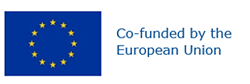 Preferred name: Ips subelongatus
Authority: Motschulsky
Taxonomic position: Animalia: Arthropoda: Hexapoda: Insecta: Coleoptera: Curculionidae: Scolytinae
Other scientific names: Ips fallax Egger
Common names in English: larch bark beetle, oblong bark beetle
view more common names online...
EPPO Categorization: A2 list
view more categorizations online...
EPPO Code: IPSXFA
more photos...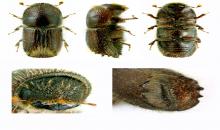 